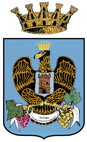 CITTA’ DI VITTORIAPROVINCIA DI RAGUSADIREZIONE  POLITICHE CULTURALI SOCIO-ASSISTENZIALI E PUBBLICA ISTRUZIONESCHEDA DI ISCRIZIONE – CENTRO DONNA COMUNALE (si prega di compilare in stampatello maiuscolo)LA SOTTOSCRITTAChiede di essere iscritta gratuitamente, salva quota assicurativa, al CENTRO DONNA COMUNALE che ha sede presso il Palazzetto dello Sport - via La China n.11– Vittoria -.DATA__________________                                                                                     							FIRMA___________________________________________Per la Segreteria: modulo ricevuto il ________________________alle ore___________________________Modalità di iscrizione: Per formalizzare l’iscrizione è necessario presentare il presente modulo di iscrizione al Centro Donna Comunale – Via La China n.11 presso Palazzetto dello Sport -  in orario d’ufficio 9:00/13:00 tutti i giorni e 15:30/17:30 il martedì e giovedì. Per maggiori informazioni è possibile contattare il numero 0932/861562.CognomeNomeNomeNata a IlIlResidente in viaResidente in viaResidente in viaCittàC.A.P.PROV.Tel:E Mail:E Mail:Informativa sul trattamento dei Dati personali:In riferimento all’art. 13 del Decreto legislativo 196 del 30/06/2003, La informiamo che il trattamento dei dati che la riguardano sarà effettuato per le finalità strettamente connesse alla richiesta di cui sopra. I dati saranno trattati in modo lecito e secondo correttezza, saranno registrati e conservati in archivi informatici e/o cartacei. Come stabilito dall’art. 7, Lei ha diritto, in qualsiasi momento, a consultare, a richiedere la modifica (qualora dovesse riscontrare errori e/o variazioni) o la cancellazione dei dati comunicati.Dichiaro di aver letto l’informativa di cui sopra e del cui contenuto sono a conoscenza, ed esprimo, dopo attenta valutazione e libera determinazione, il consenso al trattamento dei miei dati personali come descritto nell’informativa stessa